DANE KONTAKTOWEW MIEJSCE KROPEK PROSIMY UZUPEŁNIĆ DANE DO WYSYŁKIGRAWER – Piramida CheopsaGRAWER – Ogrody Babilonu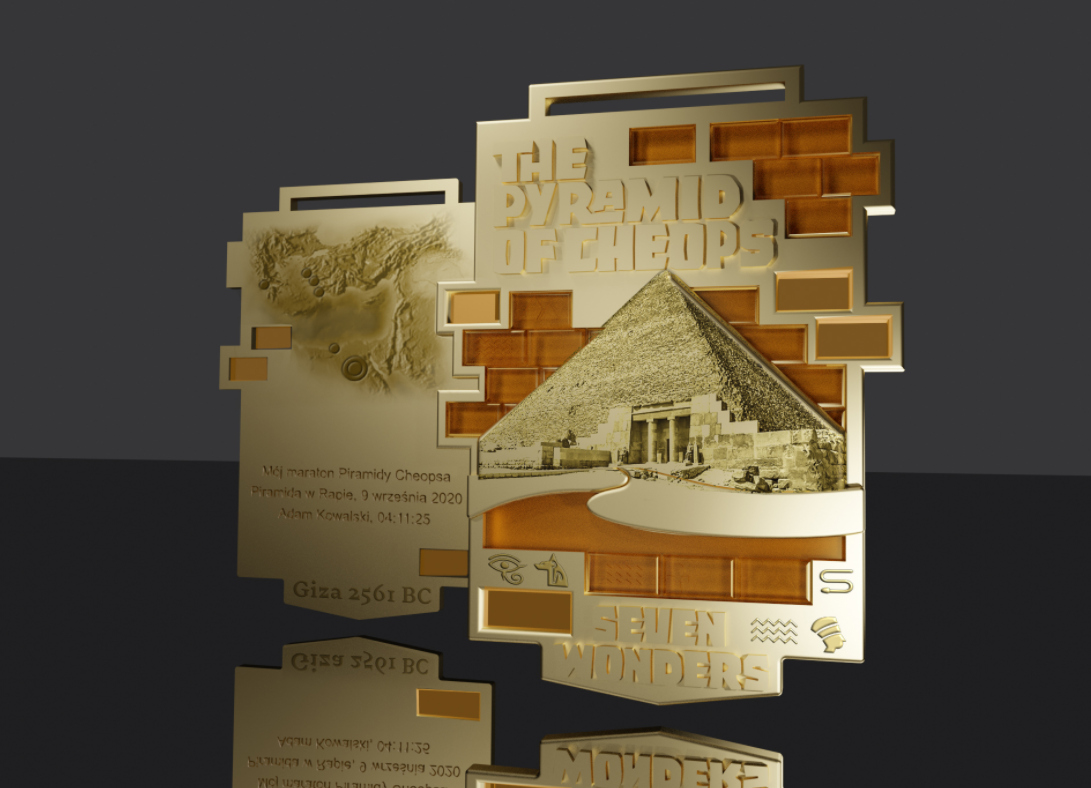 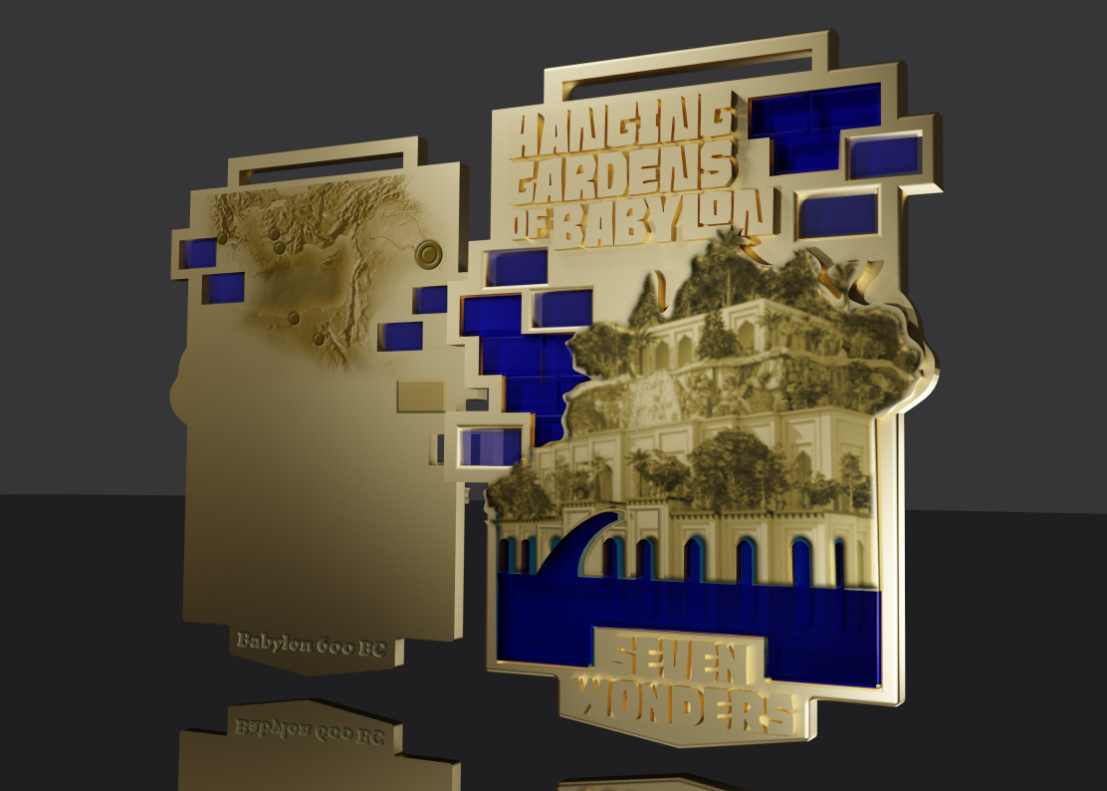 W MIEJSCE KROPEK PROSIMY O UZUPEŁNIENIE TEKSTU NA GRAWER(pole do wygrawerowania liczy sobie 4 linijki, maksymalnie 35 znaków na linijkę)W MIEJSCE KROPEK PROSIMY O UZUPEŁNIENIE TEKSTU NA GRAWER(pole do wygrawerowania liczy sobie 4 linijki, maksymalnie 35 znaków na linijkę)Siedem Cudów Świata - Piramida CheopsaLubin    20.09.2020Jerzy Gołos vel. juras 5 km  27,13Siedem Cudów Świata - Ogrody Babilonu                                    Lubin    27.09.2020Jerzy Gołos vel. juras10 km   51,27GRAWER – Kolos Rodyjski na RodosGRAWER – Latarnia morska w Faros W MIEJSCE KROPEK PROSIMY O UZUPEŁNIENIE TEKSTU NA GRAWER(pole do wygrawerowania liczy sobie 4 linijki, maksymalnie 35 znaków na linijkę)W MIEJSCE KROPEK PROSIMY O UZUPEŁNIENIE TEKSTU NA GRAWER(pole do wygrawerowania liczy sobie 4 linijki, maksymalnie 35 znaków na linijkę)Siedem Cudów Świata - Kolos Rodyjski na RodosLubin    6.01.2021Jerzy Gołos vel. juras 10 km  54,13Siedem Cudów Świata - Latarnia morska w Faros Lubin    20.01.2021Jerzy Gołos vel. juras10 km   53,18GRAWER – Mauzoleum w HalikarnasieGRAWER – Posąg Zeusa w OlimpiiW MIEJSCE KROPEK PROSIMY O UZUPEŁNIENIE TEKSTU NA GRAWER(pole do wygrawerowania liczy sobie 4 linijki, maksymalnie 35 znaków na linijkę)W MIEJSCE KROPEK PROSIMY O UZUPEŁNIENIE TEKSTU NA GRAWER(pole do wygrawerowania liczy sobie 4 linijki, maksymalnie 35 znaków na linijkę)Siedem Cudów Świata - Mauzoleum w HalikarnasieLubin    15.02.2021Jerzy Gołos vel. juras 10 km  55,19Siedem Cudów Świata - Posąg Zeusa w Olimpii Lubin    9.03.2021Jerzy Gołos vel. juras21,097 km   1.59,10GRAWER – Świątynia Artemidy w EfezieW MIEJSCE KROPEK PROSIMY O UZUPEŁNIENIE TEKSTU NA GRAWER(pole do wygrawerowania liczy sobie 4 linijki, maksymalnie 35 znaków na linijkę)Siedem Cudów Świata - Świątynia Artemidy Lubin    16.03.2021Jerzy Gołos vel. juras 21,097 km  2.01,17IMIĘ + NAZWISKO + ADRES DOSTAWYJerzy Gołos59-300 Lubinul. Wrzosowa 91NUMER KONTAKTOWY607 047025ADRES E-MAIL NA KTÓRY NALEŻY ODESŁAĆ WYPEŁNIONY FORMULARZpoczta@maratonypolskie.pl